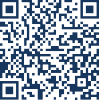 FIRMADO POR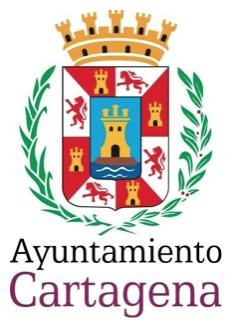 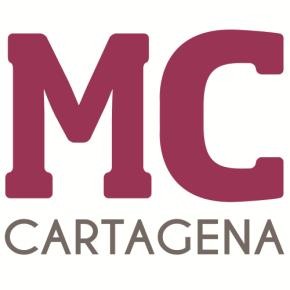 PREGUNTA QUE PRESENTA JESÚS GIMÉNEZ GALLO, PORTAVOZ DEL GRUPO MUNICIPAL MC CARTAGENA, SOBRE `SERVICIOS ENERGÉTICOS ´¿En qué estado se encuentran los trámites del pliego del contrato de eficiencia energética anunciado por la alcaldesa hace dos años con el objetivo de reducir a la mitad la factura eléctrica y renovar las instalaciones a tecnologías más modernas y de menor consumo?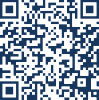 SELLOCartagena, a 19 de abril de 2024.Firmado por JESUS GIMENEZ GALLO - DNI ***2149** el día 19/04/2024 con un certificado emitido por ACCVCA- 120Jesús Giménez Gallo Concejal-Portavoz Grupo municipal MCA LA ALCALDÍA – PRESIDENCIA DEL EXCMO. AYUNTAMIENTO DE CARTAGENAAYUNTAMIENTO DE CARTAGENA	Código Seguro de Verificación: H2AA A3ZK WQDT ANDA 9KYQ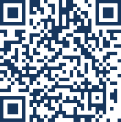 pregunta SERVICIOS ENERGETICOSLa comprobación de la autenticidad de este documento y otra información está disponible en https://cartagena.sedipualba.es/	Pág. 1 de 1